Zpráva o výsledných přezkoumání hospodaření: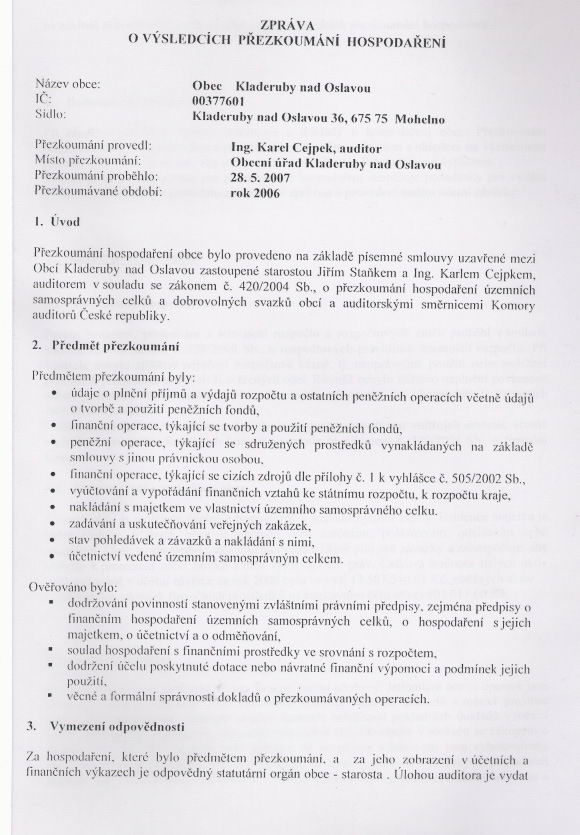 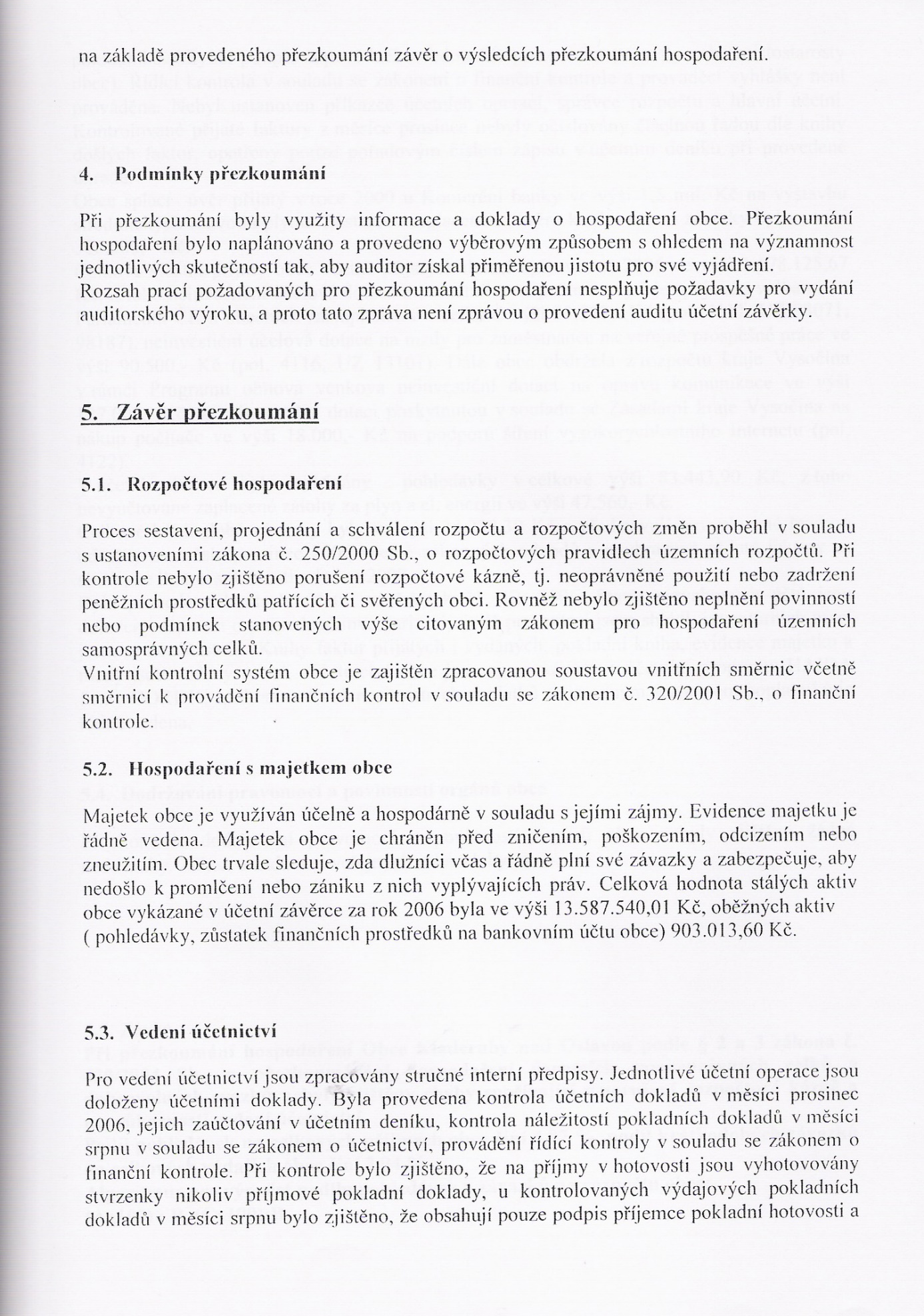 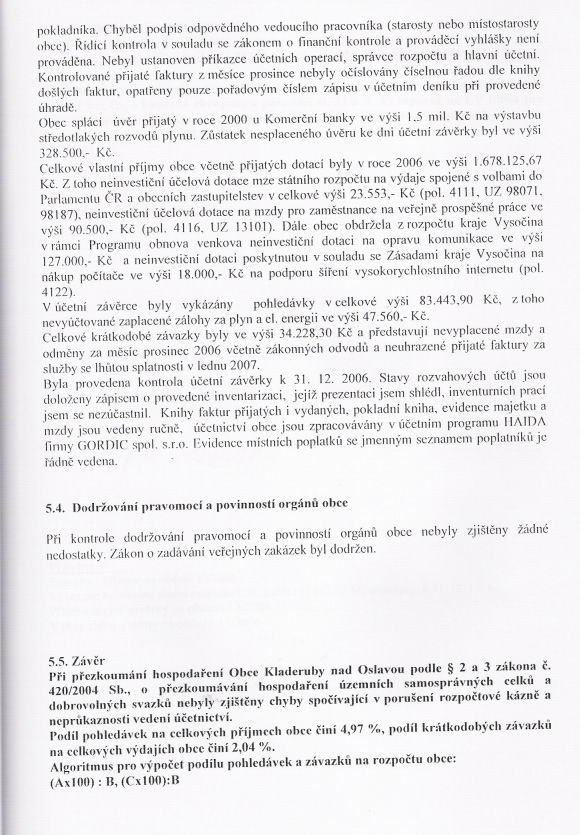 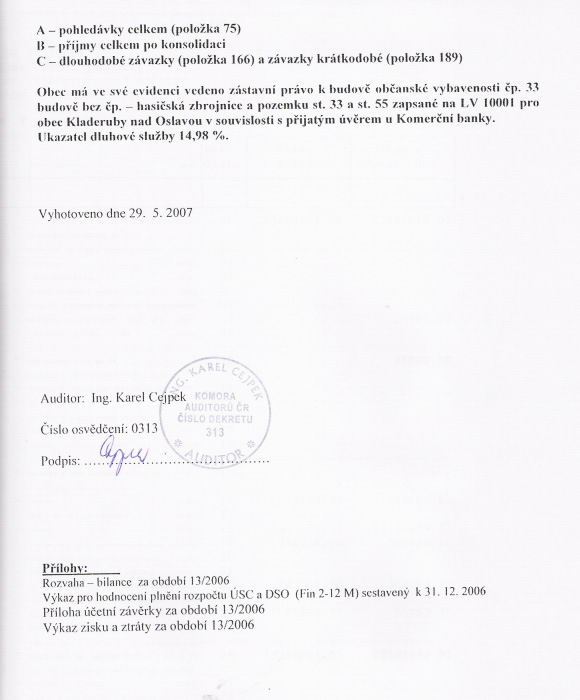 